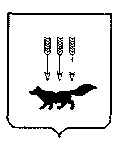 ПОСТАНОВЛЕНИЕАДМИНИСТРАЦИИ городского округа САРАНСКот   «    20   »    сентября     2019 г.                                                   			№ 1682Об утверждении документации по внесению изменений в документацию по планировке территории, ограниченной железной дорогой, р. Инсар,                        ул. Советская (в районе промышленной зоны) г. Саранска, включая проект межевания, в части изменения планировки территории (проект планировки территории, проект межевания территории) земельных участков с кадастровыми номерами 13:23:0906140:356, 13:23:0906140:355, 13:23:0906140:357, расположенных в районе ул. Полежаева г. Саранска  	В соответствии с Федеральным законом от 6 октября 2003 года  № 131-ФЗ  «Об общих принципах организации местного самоуправления в Российской Федерации», статьями 45, 46 Градостроительного кодекса Российской Федерации, постановлением Администрации городского округа Саранск от 22 июля 2014 года № 1869 «Об утверждении документации по планировке территории, ограниченной железной дорогой, р. Инсар, ул. Советская (в районе промышленной зоны) г. Саранска, включая проект межевания», постановлением Администрации городского округа Саранск от             3 июня 2019 года № 1050 «О подготовке документации по внесению изменений в документацию по планировке территории, ограниченной железной дорогой, р. Инсар,                        ул. Советская (в районе промышленной зоны) г. Саранска, включая проект межевания, в части изменения планировки территории (проект планировки территории, проект межевания территории) земельных участков с кадастровыми номерами 13:23:0906140:356, 13:23:0906140:355, 13:23:0906140:357, расположенных в районе  ул. Полежаева г. Саранска», постановлением Главы городского округа Саранск от                     26 июля 2019 года № 413-ПГ «О вынесении на публичные слушания документации по внесению изменений в документацию по планировке территории, ограниченной железной дорогой, р. Инсар, ул. Советская (в районе промышленной зоны)                           г. Саранска, включая проект межевания, в части изменения планировки территории (проект планировки территории, проект межевания территории) земельных участков с кадастровыми номерами 13:23:0906140:356, 13:23:0906140:355, 13:23:0906140:357, расположенных в районе ул. Полежаева г. Саранска», с учетом протокола публичных слушаний по вопросу внесения изменений в документацию по планировке территории, ограниченной железной дорогой, р. Инсар, ул. Советская (в районе промышленной зоны) г. Саранска, включая проект межевания, в части изменения планировки территории (проект планировки территории, проект межевания территории) земельных участков с кадастровыми номерами 13:23:0906140:356, 13:23:0906140:355, 13:23:0906140:357, расположенных в районе ул. Полежаева                    г. Саранска, проведенных 19 августа 2019 года, заключения о результатах публичных слушаний, опубликованного в газете «Вечерний Саранск» от 11 сентября 2019 года                 № 35 (1408), иных прилагаемых документов Администрация городского округа Саранск п о с т а н о в л я е т:           1. Утвердить документацию по внесению изменений в документацию по планировке территории, ограниченной железной дорогой, р. Инсар, ул. Советская (в районе промышленной зоны) г. Саранска, включая проект межевания, в части изменения планировки территории (проект планировки территории, проект межевания территории) земельных участков с кадастровыми номерами 13:23:0906140:356, 13:23:0906140:355, 13:23:0906140:357, расположенных в районе ул. Полежаева                        г. Саранска, согласно приложению к настоящему постановлению (заказчик – Кланщакова Н.А.).2. Контроль за исполнением настоящего постановления возложить                               на Заместителя Главы городского округа Саранск – Директора Департамента перспективного развития Администрации городского округа Саранск.       	3. Настоящее постановление вступает в силу со дня его официального опубликования. И. о. Главы городского округа Саранск				                  И. Н. Бутяйкин                              	                                 			     Приложение  к постановлению Администрации городского округа Саранск от «20» сентября 2019 г. № 1682Состав документации по внесению изменений в документацию по планировке территории, ограниченной железной дорогой, р. Инсар,  ул. Советская (в районе промышленной зоны) г. Саранска, включая проект межевания, в части изменения планировки территории (проект планировки территории, проект межевания территории) земельных участков с кадастровыми номерами 13:23:0906140:356, 13:23:0906140:355, 13:23:0906140:357, расположенных в районе ул. Полежаева г. Саранска   №п/пНаименование документа1.Пояснительная записка2.Графическая часть2.1.Основная часть проекта планировки территории:2.1.1.Чертеж  планировки территории М 1:5002.1.2.Чертеж красных линий М 1:5002.2.Материалы по обоснованию проекта планировки территории:2.2.1.Схема расположения элемента планировочной структуры  М 1:100002.2.2.Результаты инженерных изысканий М 1:5002.2.3.Схема, отображающая местоположение существующих объектов капитального строительства, в том числе линейных объектов, объектов, подлежащих сносу, объектов незавершенного строительства, а также проходы к водным объектам общего пользования и их береговым полосам М 1:5002.2.4. Схема организации движения транспорта и пешеходов М 1:5002.2.5.Схема границ зон с особыми условиями использования территории                 М 1:5002.2.6.Схема вертикальной планировки, инженерной подготовки и инженерной защиты территории М 1:5002.2.7.Схема инженерных сетей М 1:5002.3.Основная часть проекта межевания территории:2.3.1.Чертеж межевания территории М 1:5002.4.Материалы по обоснованию проекта межевания территории:2.4.1.Чертеж границ существующих земельных участков. Чертеж местоположения существующих объектов капитального строительства.                  М 1:5002.4.2.Чертеж границ зон с особыми условиями использования территории.            М 1:500               